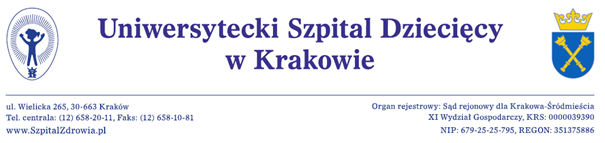 Kraków dnia 14.08.2019rWykonawcyhttp://bip.usdk.pl/Dotyczy: postępowania o udzielenie zamówienia publicznego na Dostawę leków – Allergen extract ; nr postępowania  EZP-271-2-69/PN/2019Odpowiedzi  1  na pytania  dotyczące treści SIWZZamawiający udziela poniżej odpowiedzi na wniesione zapytania do specyfikacji istotnych warunków zamówienia.W nawiązaniu do w/w postępowania zwracamy się do Państwa z zapytaniem:PYTANIE 1  Czy zamawiający w pozycji nr 2 wymaga zaoferowania „Jad owadów błonkoskrzydłych do testów skórnych i immunoterapii swoistej 120 µg jadu pszczoły  x 4 fiolki (proszek + rozpuszczalnik) dawka podtrzymująca” w ilości 30 opakowań czy 30 fiolek?oraz„Jad owadów błonkoskrzydłych do testów skórnych i immunoterapii swoistej 120 µg jadu osy x 4 fiolki (proszek i rozpuszczalnik) dawka podtrzymująca” w ilości 20 opakowań czy 20 fiolek?Czy zamawiający w pozycji nr 2 wymaga wyceny 1 fiolki czy opakowania składającego się z 4 fiolek?ODPOWIEDŹ 2   WYJAŚNIENIE i ZMIANA: Ad.1. W pozycji nr 2 formularza „Kalkulacja Cenowa – Opis Przedmiotu Zamówienia” stanowiącego załącznik 3 do SIWZ  Zamawiający wymaga zaoferowania: 30 opakowań po 4 fiolki tj. łącznie 120 fiolek  20 opakowań po 4 fiolki tj. łącznie 80 fiolekAd.2. W pozycji nr 2 formularza „Kalkulacja Cenowa – Opis Przedmiotu Zamówienia” stanowiącego załącznik 3 do SIWZ  Zamawiający wymaga wyceny 1 opakowania zgodnie ze zmienionym załącznikiem 3.W załączeniu przekazujemy zmieniony formularz cenowy tj. Załącznik 3 do SIWZ – Kalkulacja Cenowa – Opis Przedmiotu Zamówienia oznaczony jako „Załącznik 3 SIWZ- Zmiana 1”								Zamawiający informuje, że w przypadku gdy Wykonawca sporządzi ofertę z wykorzystaniem nie zmienionego Załącznika 3, Zamawiający zastrzega prawo jeżeli zajdzie potrzeba  do odpowiedniego poprawienia ceny oferty zgodnie z udzieloną odpowiedzią.Z poważaniemZ-ca Dyrektora ds. Lecznictwalek. med. Andrzej Bałaga 